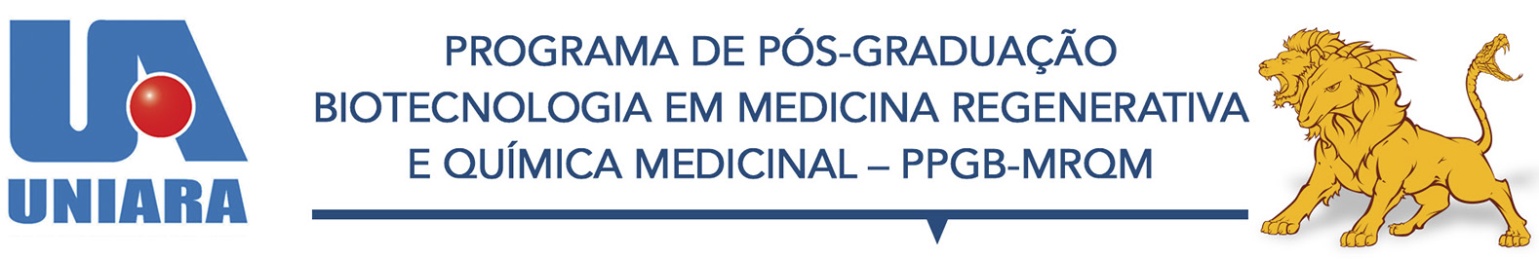 CALENDÁRIO DE REUNIÕES DO CONSELHO DO PROGRAMA1º SEMESTRE DE 2018Dia da semana: 6ª feira // Horário: 14:00h.// Sala:303Despacho nº 014/2018 – PPGB-MRQ/UNIARA, de 29/01/2018- Aprovado em reunião do Conselho do Programa de Pós-Graduação em Biotecnologia em Medicina Regenerativa e Química Medicinal, em reunião de 26/01/2018Prof. Dr. ANDRÉ CAPALDO AMARALCoordenador do Programa de Pós-GraduaçãoBiotecnologia em Medicina Regenerativa e Química MedicinalUNIARAMÊSDATAENTREGA DE DOCUMENTOS NA SECRETARIAEXPEDIÇÃO DA PAUTAJaneiro26/0124/0125/01Fevereiro16/0214/0215/02Março09/0307/0308/03Abril06/0404/0405/04Maio11/0509/0510/05Junho08/0606/0607/06Julho06/0704/0705/07